Associazione culturale “Scienza under 18 Pescara” per l’Abruzzo.piazza Garibaldi 41/2 65127 Pescara c/o MUSEO DELLE  GENTI D’ABRUZZOsu18pescara@libero.it Tel. 338.7056242-328.0744232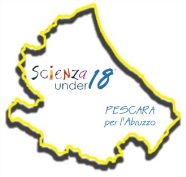 	25gennaio del  2017	Da anni, come Scienza under 18 Pescara per l’Abruzzo (siamo alla IX Edizione), ci stiamo impegnando e, con risultati molto positivi, a portare la comunicazione della scienza,  e quindi il dialogo tra scienza e società,  nelle scuole con l’intento di  trasformare i banchi di scuola  in laboratori in cui crescere e diventare tutor di pratiche «sensate» per gli adulti . L’obiettivo di coinvolgere i ragazzi in attività al di fuori dell’aula, contando sulla possibilità di  creare situazioni di arricchimento culturale e occasioni di approfondimenti, mantenendo una maggiore apertura verso realtà educative e comunicativamente vincenti,   rappresenta una Mission di Su18.Anche le collaborazioni sono aumentate, oltre al Museo delle Genti d’Abruzzo, il Professor Giandomenico Palka, ordinario di genetica medica dell’Università G.D’Annunzio Chieti-Pescara anche il dott.Enzo Fimiani , storico, area biblioteca Università G. D’Annunzio, Chieti-Pescara e ANPI Abruzzo, ha collaborato alla progettazione. Di razzismo non si può parlare in modo estemporaneo ed avulso da percorsi didattici e soltanto per condannarlo a priori, ma deve costituire parte integrante della vita quotidiana; a scuola bisogna discuterne in maniera interdisciplinare.Gli studenti saranno protagonisti della manifestazione con i loro interventi.Oggi più che mai, vogliamo essere promotori di una campagna di sensibilizzazione contro ogni forma di discriminazione razziale Carla Antonioli.